亳州同德人力资源有限公司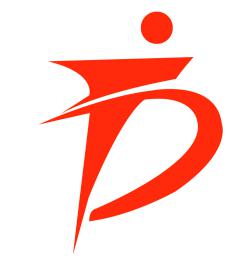 雷沃阿波斯潍坊有限公司招聘简章一、招聘岗位 ：装配人员200人1、工作内容：农用机的装配
2、优势：长白班，工作时间10小时/天（早上8:00-12:00，下午13:00-18:00）（配合生产有时会加班）
二、招聘要求年龄16-53岁，以男工为主
三、薪资待遇：综合工资5000-6500元/月
四、福利待遇吃饭在餐厅，每天十块钱补助，吃的好。公司提供住宿，公寓有空调、网络、洗浴房，工作期间免费提供工作服、安全鞋、手套等劳保用品。发洗化用品，住宿免费。电费120度/月内免费。车费报销。
   五、薪资发放：25号工资联   系   人：   翟经理                                电        话：  17855624423,18805670728                